The Bet Machine - Affiliate Package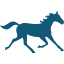 Page 2 – Short Email Example 1Page 3 – Short Email Example 2Page 4 – Web Site Review Example 1Page 5,6 – Web Site Review Example 2Page 7 – Images/LogosPlease make your content unique where possible!Example 1 (Short Email Example) Are you a betting enthusiast? Is your time important to you? The Bet Machine may well be the answer to your prayers. Over the last year The Bet Machine has been designed from the ground up to become one of the most comprehensive and feature rich Automated Betting Bots ever built. Designed by bettors for bettors The Bet Machine has everything you could ever need and more. The Bet Machine features include –Bet on all Horse Racing, Greyhound and Soccer MatchesAdd Selections ManuallyCreate your own Automated Selection SystemsLink to Excel and Import Selections DynamicallyDesign, Back Test over 6 months, Build and Automate your own Selection Systems using the Selection Hunter FeatureDownload Selections from the ever-increasing list of Registered TipstersPlace bets in Win, Place or Extra Place MarketsBack and Lay Dutch BettingBack and Lay Each Way (Split) Betting System Targets and Stop LossOver 35 Editable Back and Lay Staking PlansSet and Forget. Automatically Reset and Refresh Every Morning. Test Mode (10p stakes)Uses Gruss Betting Assistant to place bets on BetfairDesigned to be run 24/7The full list of features can be found over at The Bet Machine. Once you start using The Bet Machine you will be wondering how you survived without it! Before you do anything else today head on over to see how The Bet Machine can help you. https://thebetmachine.comExample 2 (Short Email Example)Are you wasting time every morning placing your daily bets? Could you be spending your valuable time doing something else? The Bet Machine may well be the solution you have been waiting for. I have had the pleasure of having early access to one of the most comprehensive and feature rich Automated Betting Bots I have ever used. Designed by the team behind The Staking Machine, The Bet Machine has everything you could ever need and more. The Bet Machine features include –Bet on all Horse Racing, Greyhound and Soccer MatchesAdd Selections ManuallyCreate your own Automated Selection SystemsLink to Excel and Import Selections DynamicallyDesign, Back Test over 6 months, Build and Automate your own Selection Systems using the Selection Hunter Feature.Download Selections from the ever-increasing list of Registered TipstersPlace bets in Win, Place or Extra Place MarketsBuilt in Race Cards for UK/IRE Horse Racing Back and Lay Dutch BettingBack and Lay Each Way (Split) Betting System Targets and Stop LossOver 35 Editable Back and Lay Staking PlansSet and Forget. Automatically Reset and Refresh Every Morning. Test Mode (10p stakes)Uses Gruss Betting Assistant to place bets on BetfairDesigned to be run 24/7The full list of features can be found over at The Bet Machine. I’m sure once you start using The Bet Machine you will agree with me that it really is an amazing piece of software.  Before you do anything else today grab your 7-day trial and head on over to see how The Bet Machine can help you. https://thebetmachine.comExample 3 (Example Review 1)The Bet Machine – TBM has over 35 built-in staking plans to help you place back and lay bets through the Betfair Betting Exchange. You provide TBM with the selections and TBM places the bets as per your settings and criteria. This is all done in an easy to use interface. TBM will handle all the staking calculations and bet placement. The Bet Machine is designed by the same team behind The Staking Machine and therefore all staking plans in TSM can be found in TBM. These include – Backing Staking Plans - Level, Percentage, D’alembert, Parlay, Pro, Secure Fixed, Kelly, Square Root, Labouchere, Retirement, Bookies Bank, Bookies Bank V2, XYZ (Includes 1326 and Fibonacci), Up X Down Y, LP28, Recovery, Recovery Type 2, Recovery Type 3, Stop at a Winner (SAW), Rolling Doubles, Coup Master, 1 Point and  i-TSM. Lay Staking Plans – Lay Level, Lay Percentage, Lay Liability, Lay Liability Percentage, Lay Mixed, Lay Maria, Lay Maria Liability, Lay Ladder, Lay Kelly, Lay 1-4, Lay HiPro 86 SP4, Lay Percentage Recovery, Lay XYZ (Includes Fibonacci), Lay Percentage Up Down, Lay Goff and Lay 1 Point. The Bet Machine is subscription based and the license provides use on 2 concurrent computers at any one time. With any Automated Betting Bot, the minimum you would expect is Great Documentation, Test Mode and Targets and Stop Losses. I am pleased to confirm that TBM does all this and a load more. The Bet Machine features include –Bet on all Horse Racing, Greyhound and Soccer MatchesAdd Selections ManuallyCreate your own Automated Selection SystemsLink to Excel and import selections dynamicallyDesign, Back Test over 6 months, Build and Automate your own Selection Systems using the Selection Hunter Feature.Download selections from the ever-increasing list of registered tipstersPlace bets in Win, Place or Extra Place MarketsBuilt in Race Cards for UK/IRE Horse RacingBack and Lay Dutch BettingBack and Lay Each Way (Split) Betting System Targets and Stop LossOver 35 Back and Lay Staking Plans all fully editableSet and Forget. Automatically reset and refresh every morning. Test Mode (10p stakes)Uses Gruss Betting Assistant to place bets on BetfairDesigned to be run 24/7. As with any software, you should always TRY before you buy to make sure it is right for you. To that extent The Bet Machine comes with a 7-day trial for all new customers. https://thebetmachine.comI’m sure once you start using The Bet Machine you will agree with me that it really is an amazing piece of software.  Before you do anything else today head on over to see how The Bet Machine can help you. https://thebetmachine.comExample 4 (Example Review 2)The Bet Machine: Automated Betting Made SimpleThe Bet Machine is a Betfair Betting Exchange Bot which allows you to place your Horse Racing, Greyhound and Soccer selections on auto pilot. The Software is designed by the team behind the industry leading betting analysis tool - The Staking Machine – TSM. TSM has been around for over 15 years and has the reputation of being easy to use, extremely reliable and great customer support. All of this is now available in The Bet Machine. The Bet Machine comes with a comprehensive help manual that is accessed from the software or online. The manual covers every feature contained in the software and it is written in simple plain English so even the non tech savvy can enjoy the software. TBM works in conjunction with 3rd Party Software - Gruss Betting Assistant. TBM links to Gruss. All bets are placed on the Betfair Betting Exchange through Gruss Betting Assistant. This allows TBM to concentrate 100% on user experience. One of the great features contained in the software is a test mode feature which lets you try out all your systems. When Test Stakes is enabled all bets are placed at 10p. It is not recommended to do this over a long period of time as Betfair may suspend your account, however in the short term this is perfect to test your settings and modify them before using larger stakes. Creating a Betting SystemThe Software supports Back and Lay Staking Plans/Systems. TBM monitors the Win, Place and Extra Place Markets when available of all markets that you have loaded into the Race List. You can filter what markets are included using the Race List Builder. You can filter on Countries, Courses, Race Types and Class. You can enter your selections manually or you can create your own automated selection systems based on criteria that you set. You can even link to Microsoft Excel and add your selections into the software dynamically. Lastly you can download selections from registered tipsters. A great feature for those that love creating their own selection systems in the Selection Hunter. This feature allows you to create your own selection systems for UK and IRE Horse Racing using over 50 different criteria settings. The ability to back test your created selection systems over the last 6 months is also included. Finally, once you have created your selection systems, set the auto schedule to run every day and sit back and relax whilst TBM fetches your selections and automates all your bets. Each instance of TBM can run 8 systems simultaneously. The Bet Machine can be left to run throughout the day or you can set a target profit/ stop loss for each system. You can also set a global target / stop loss that will cover all systems in use. All the days bets are recorded in the inbuilt database. You can access all bets ever placed by TBM by using the Historical Bet Ledger. Of course, if you prefer you can export all bets placed into an Excel, CSV or TSM (The staking Machine) File. There is plenty of advice on the website including a page dedicated to templates for basic automated selection systems. For instance, if you wanted to start off with ‘Back the Favourite if Win Odds are Less Than 2 and 2nd Favourite Win Odds is Greater Than 4’ there is a template for that. You simply download the XML file and upload it into TBM. And you are set to go!If you do get stuck then of course you can rely on the TBM team to back you up. Support is provided by email and they guarantee a response time of 24 hours. 
Click here to get started with The Bet MachineStaking Plans There is a whole host of staking plans available in TBM. As you would expect all staking plans that are in The Staking Machine can be found in TBM. Every Staking Plan has settings to allow you to configure your start bank, initial stake and other variables unique to that staking plan. Backing Staking Plans - Level, Percentage, D’alembert, Parlay, Pro, Secure Fixed, Kelly, Square Root, Labouchere, Retirement, Bookies Bank, Bookies Bank V2, XYZ (Includes 1326 and Fibonacci), Up X Down Y, LP28, Recovery, Recovery Type 2, Recovery Type 3, Stop at a Winner (SAW), Rolling Doubles, Coup Master, 1 Point and  i-TSM. Lay Staking Plans – Lay Level, Lay Percentage, Lay Liability, Lay Liability Percentage, Lay Mixed, Lay Maria, Lay Maria Liability, Lay Ladder, Lay Kelly, Lay 1-4, Lay HiPro 86 SP4, Lay Percentage Recovery, Lay XYZ (Includes Fibonacci), Lay Percentage Up Down, Lay Goff and Lay 1 Point. If you select any staking plan that relies on the previous bet result in order to calculate the next stake you will get a pop up asking you to confirm you understand the risks involved. This is a great way to protect users from loss recovery consequential staking plans. Click here to get started with The Bet MachinePricing The Bet Machine is subscription based with a flat rate of £20 a month. Each instance of TBM can run 8 betting systems simultaneously. There is no limit to the number of instances of TBM that can be run at the same time. The license also provides use on 2 concurrent computers at any one time. The Bet Machine comes with a 7-day trial for all new customers. You will also need a subscription to Gruss Betting Assistant which is £6 a month. The first month is free for all new users. This is because TBM uses Gruss Betting Assistant to place all the bets with Betfair. Review Summary The Bet Machine has everything you need to start creating betting systems and automating your bets. Anything that can save valuable time and make our life easier get a big thumbs up from us. The motto on the TBM website is ‘Automated Betting Made Simple’ and the TBM team really have delivered on this!Click here to get started with The Bet Machine.Images/Logos